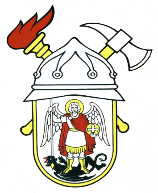 JAVNA VATROGASNA POSTROJBAGRADA ŠIBENIKAPut groblja 222000 ŠibenikKLASA: 030-01/21-04/06URBROJ: 2182/01-7-1-03-21-2Šibenik, 08. studenog 2021. Z A K L J U Č A KNa 14. sjednici Vatrogasnog vijeća Javne vatrogasne postrojbe grada Šibenika, koja je održana dana 05. listopada 2021. godine, doneseni su slijedeći zaključci i odluke:Usvojen je zapisnik sa 13. sjednice Vatrogasnog vijeća od 15. rujna 2021. godine,Gradonačelniku grada Šibenika upućen je Prijedlog za imenovanje zapovjednika Javne vatrogasne postrojbe grada Šibenika.						JAVNA VATROGASNA POSTROJBA 							  GRADA ŠIBENIKA                                                                                                  VATROGASNO VIJEĆE                                                                                                         PREDSJEDNIK                                                                                                                    Tomislav Banovac